Об утверждении Правил представления лицом, поступающим на работу на должность руководителя муниципального учреждения города Канаш Чувашской Республики, а также руководителем муниципального учреждения города Канаш Чувашской Республики сведений о своих доходах, об имуществе и обязательствах имущественного характера и о доходах, об имуществе и обязательствах имущественного характера своих супруга (супруги) и несовершеннолетних детейВ соответствии с частью четвертой статьи 275 Трудового кодекса Российской Федерации, Федеральным законом от 25 декабря 2008 года № 273-ФЗ «О противодействии коррупции», Постановлением Правительства Российской Федерации от 13 марта 2013 года № 208 «Об утверждении Правил представления лицом, поступающим на работу на должность руководителя федерального государственного учреждения, а также руководителем федерального государственного учреждения сведений о своих доходах, об имуществе и обязательствах имущественного характера и о доходах, об имуществе и обязательствах имущественного характера своих супруга (супруги) и несовершеннолетних детей», Администрация города Канаш Чувашской Республики постановляет:1. Утвердить прилагаемые Правила представления лицом, поступающим на работу на должность руководителя муниципального учреждения города Канаш Чувашской Республики, а также руководителем муниципального учреждения города Канаш Чувашской Республики сведений о своих доходах, об имуществе и обязательствах имущественного характера и о доходах, об имуществе и обязательствах имущественного характера своих супруга (супруги) и несовершеннолетних детей.2. Признать утратившими силу постановления администрации города Канаш Чувашской Республики:от 8 августа 2016 г. № 799 «Об утверждении Правил представления лицом, поступающим на работу на должность руководителя муниципального учреждения города Канаш Чувашской Республики, а также руководителем муниципального учреждения города Канаш Чувашской Республики сведений о своих доходах, расходах, об имуществе и обязательствах имущественного характера и о доходах, расходах, об имуществе и обязательствах имущественного характера своих супруга (супруги) и несовершеннолетних детей»;от 21 января 2019 г. № 39 «О внесении изменения в Правила представления лицом, поступающим на работу на должность руководителя муниципального учреждения города Канаш Чувашской Республики, а также руководителем муниципального учреждения города Канаш Чувашской Республики сведений о своих доходах, расходах, об имуществе и обязательствах имущественного характера и о доходах, расходах, об имуществе и обязательствах имущественного характера своих супруга (супруги) и несовершеннолетних детей»;от 3 марта 2020 г. № 188 «О внесении изменений в Правила представления лицом, поступающим на работу на должность руководителя муниципального учреждения города Канаш Чувашской Республики, а также руководителем муниципального учреждения города Канаш Чувашской Республики сведений о своих доходах, расходах, об имуществе и обязательствах имущественного характера и о доходах, расходах, об имуществе и обязательствах имущественного характера своих супруга (супруги) и несовершеннолетних детей».3. Настоящее постановление вступает в силу после его официального опубликования.Глава города                                                                                                             В.Н. МихайловУтверждены постановлением администрации города Канаш Чувашской Республики от_______ №_______Правилапредставления лицом, поступающим на работу на должность руководителя муниципального учреждения города Канаш Чувашской Республики, а также руководителем муниципального учреждения города Канаш Чувашской Республики сведений о своих доходах, об имуществе и обязательствах имущественного характера и о доходах, об имуществе и обязательствах имущественного характера своих супруга (супруги) и несовершеннолетних детей1. Настоящие Правила устанавливают порядок представления лицом, поступающим на работу на должность руководителя муниципального учреждения города Канаш Чувашской Республики, а также руководителем муниципального учреждения города Канаш Чувашской Республики сведений о своих доходах, об имуществе и обязательствах имущественного характера и о доходах, об имуществе и обязательствах имущественного характера своих супруга (супруги) и несовершеннолетних детей (далее - сведения о доходах, об имуществе и обязательствах имущественного характера).2. Лицо, поступающее на должность руководителя муниципального учреждения города Канаш Чувашской Республики, при поступлении на работу представляет сведения о своих доходах, полученных от всех источников (включая доходы по прежнему месту работы или месту замещения выборной должности, пенсии, пособия и иные выплаты) за календарный год, предшествующий году подачи документов для поступления на работу на должность руководителя муниципального учреждения города Канаш Чувашской Республики, сведения об имуществе, принадлежащем ему на праве собственности, и о своих обязательствах имущественного характера по состоянию на 1-е число месяца, предшествующего месяцу подачи документов для поступления на работу на должность руководителя муниципального учреждения города Канаш Чувашской Республики, а также сведения о доходах супруга (супруги) и несовершеннолетних детей, полученных от всех источников (включая заработную плату, пенсии, пособия и иные выплаты) за календарный год, предшествующий году подачи лицом документов для поступления на работу на должность руководителя муниципального учреждения города Канаш Чувашской Республики, а также сведения об имуществе, принадлежащем им на праве собственности, и об их обязательствах имущественного характера по состоянию на 1-е число месяца, предшествующего месяцу подачи документов для поступления на работу на должность руководителя муниципального учреждения города Канаш Чувашской Республики, по утвержденной Президентом Российской Федерации форме справки, заполненной с использованием специального программного обеспечения «Справки БК», размещенного на официальном сайте Президента Российской Федерации, ссылка на который также размещается на официальном сайте органов местного самоуправления города Канаш в информационно-телекоммуникационной сети «Интернет».3. Руководитель муниципального учреждения города Канаш Чувашской Республики ежегодно, не позднее 30 апреля года, следующего за отчетным, представляет сведения о своих доходах, полученных за отчетный период (с 1 января по 31 декабря) от всех источников (включая заработную плату, пенсии, пособия и иные выплаты), сведения об имуществе, принадлежащем ему на праве собственности, и о своих обязательствах имущественного характера по состоянию на конец отчетного периода, а также сведения о доходах супруга (супруги) и несовершеннолетних детей, полученных за отчетный период (с 1 января по 31 декабря) от всех источников (включая заработную плату, пенсии, пособия и иные выплаты), сведения об их имуществе, принадлежащем им на праве собственности, и об их обязательствах имущественного характера по состоянию на конец отчетного периода по утвержденной Президентом Российской Федерации форме справки, заполненной с использованием специального программного обеспечения «Справки БК», размещенного на официальном сайте Президента Российской Федерации, ссылка на который также размещается на официальном сайте органов местного самоуправления города Канаш в информационно-телекоммуникационной сети «Интернет».4. Сведения, предусмотренные пунктами 2 и 3 настоящих Правил, представляются в уполномоченное структурное подразделение работодателя.5. В случае если руководитель муниципального учреждения города Канаш Чувашской Республики обнаружил, что в представленных им сведениях о доходах, об имуществе и обязательствах имущественного характера не отражены или не полностью отражены какие-либо сведения либо имеются ошибки, он вправе представить уточненные сведения в течение одного месяца после окончания срока, указанного в пункте 3 настоящих Правил.6. В случае если лицо, поступающее на должность руководителя муниципального учреждения города Канаш Чувашской Республики, обнаружило, что в представленных им сведениях о доходах, об имуществе и обязательствах имущественного характера не отражены или не полностью отражены какие-либо сведения либо имеются ошибки, оно вправе представить уточненные сведения в течение одного месяца со дня представления сведений в соответствии с пунктом 2 настоящих Правил.7. Сведения о доходах, об имуществе и обязательствах имущественного характера, представляемые в соответствии с настоящими Правилами лицом, поступающим на работу на должность руководителя муниципального учреждения города Канаш Чувашской Республики, а также руководителем муниципального учреждения города Канаш Чувашской Республики, являются сведениями конфиденциального характера, если федеральным законом они не отнесены к сведениям, составляющим государственную тайну.Эти сведения предоставляются руководителю муниципального учреждения города Канаш Чувашской Республики и другим должностным лицам муниципального учреждения города Канаш Чувашской Республики, наделенным полномочиями назначать на должность и освобождать от должности руководителя муниципального учреждения города Канаш Чувашской Республики.8. Сведения о доходах, об имуществе и обязательствах имущественного характера, представленные руководителем муниципального учреждения города Канаш Чувашской Республики, размещаются в информационно-телекоммуникационной сети "Интернет" на официальном сайте органа, осуществляющего функции и полномочия учредителя муниципального учреждения города Канаш Чувашской Республики, или по его решению - на официальном сайте муниципального учреждения города Канаш Чувашской Республики и предоставляются для опубликования общероссийским средствам массовой информации в соответствии с требованиями, утвержденными Министерством труда и социальной защиты Российской Федерации. 9. Сведения о доходах, об имуществе и обязательствах имущественного характера, представленные в соответствии с настоящими Правилами руководителем муниципального учреждения города Канаш Чувашской Республики или лицом поступающим на должность руководителя муниципального учреждения города Канаш Чувашской Республики, и информация о результатах проверки достоверности и полноты этих сведений приобщаются к личному делу. Указанные сведения также могут храниться в электронном виде.В случае если лицо, поступающее на должность руководителя муниципального учреждения города Канаш Чувашской Республики, представившие в уполномоченное структурное подразделение справки о своих доходах, об имуществе и обязательствах имущественного характера, а также справки о доходах, об имуществе и обязательствах имущественного характера своих супруги (супруга) и несовершеннолетних детей, не были назначены на должность руководителя муниципального учреждения города Канаш Чувашской Республики, такие справки возвращаются указанному лицу по его письменному заявлению вместе с другими документами.Чӑваш РеспубликинКАНАШ ХУЛААДМИНИСТРАЦИЙĔЙЫШĂНУ____________ № ____________Канаш хули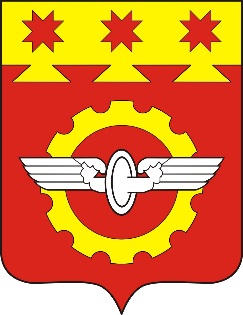 АДМИНИСТРАЦИЯГОРОДА КАНАШ                                                                                                                                     Чувашской РеспубликиПОСТАНОВЛЕНИЕ____________№__________    город Канаш